Children and Young People’sPalliative Care ToolkitChapter Three Palliative Care Educational Information.West Midlands Children and Young People’s 
Palliative Care Toolkit Working PartyOn Behalf of theWest Midlands Paediatric Palliative Care NetworkA Department of Health Funded Project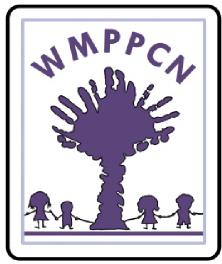 Table of Contents – Chapter 3When to Use the Toolkit …………………………………………………………………… 4When Should Palliative Care Be Introduced? …………………………………………. 5Together For Short Lives Categories …………………………………………………… 6Multi Agency Care Pathways ……………………………………………………………... 8The Palliative Care Team ………………………………………………………………….. 9Palliative Care Definitions and Terminology …………………………………………....10Respecting Equality, Dignity and Consent to Treatment …………………………….11Record Keeping ……………………………………………………………………………. 13Communication in Palliative Care …………………………………………………….... 14Communicating Complex Information ………………………………………………… 17Communicating about Palliative Care in Learning Disability ……………………….19Emotional and Psychological Needs in Palliative Care …………………………….. 20The Role of Play in supporting children and young people withPalliative care needs – Hospital and Hospice ………………………………………… 31Using Play for Distraction ………………………………………………………………... 34The work of Play Specialists …………………………………………………………….. 36The Role of Play in End of life Care ……………………………………………………. 37BCH Faith Matters Belief Grids …………………………………………………………. 45BCH Faith Matters Pathway ……………………………………………………………… 49Palliative spiritual care: Spiritual Play for Interpretive Spiritual Encounters …... 55Organ and Tissue Donation ……………………………………………………………… 57Verifying and Certifying Death …………………………………………………………... 60What is a Post Mortem Examination? ………………………………………………….. 63When to Use the ToolkitThe West Midlands Children and Young People’s Palliative Care Toolkit is designed to support palliative care planning and provision wherever and whenever a child requires palliative care. This applies to all stages from the time of diagnosis and or recognition of the condition.Situations when it may be helpful include when:Initial planning is taking place at the time of diagnosisA reviewing of best practice approaches to sharing difficult news wouldhelpFamilies need written adviceReferral to Palliative Care Services is requiredSymptom control issues ariseDrug doses need to be confirmedReviewing previously received best practice training re palliative carePlans around admission and discharge to HDU need to be formedEnd of life care plans need to be written and disseminatedInforming Ambulance Control of resuscitation decisionsInforming GP out of hours services of the clinical situationA Rapid Discharge from hospital is planned for terminal care at homeSymptom control drug boxes are requiredSymptom support bags are to be providedInformation re syringe driver use is requiredDocumentation of drugs administered by nursing staff to supportsymptom control in palliative care, is requiredSpiritual care needs are to be assessedHelp is needed to know who to contact for advice re symptom controlClarity is required re writing controlled drug prescriptionsInformation is required to take controlled drugs abroadContact details are needed for advice about organ and tissue donationInformation would support verification and certification of deathFamilies need information on what happens when their child diesIt is intended to guide nurses, medical staff (including GPs) and pharmacy staff when a child/young person requires palliative care.It acts as a resource toolkit which can be supplemented by the owner’s localinformation to enhance their access to local palliative care resourcesincluding:Local contact numbers of teams providing palliative care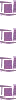 Local respite arrangementsLocal out of hours staff arrangements and accessibilityLocal out of hours pharmacy arrangementso provide a robust source of locally relevant and regionally approved information for staff to access both in and out of hours.When Should Palliative Care Be Introduced?Palliative care is often thought of as care at the very end of life. However, living with the threat that you or your child may die from a life limiting or life threatening condition turns the world upside down. These underlying conditions come from a wide spectrum of conditions with differing progressions in both time and manner. Many families find they need support in some aspects by palliative care services at times from the diagnosis onwards. This may be psychological support, symptom control etc. Palliative care offers an active and total approach to the child and families care. It is on this basis that Children’s Palliative Care Services are considered to have significant contributions to offer families with children with life limiting or life threatening conditions, from the time of diagnosis or recognition of the condition.During the child’s palliative care journey, there are likely to be many challenges, with difficult ethical decisions to resolve and symptom control issues to face, for example. It is helpful for the family if they have had the opportunity to form a relationship of trust with their ‘palliative care team’, before such difficult decisions have to be made. Working through difficulties together in the earlier stages will pave the way for mutual respect in the latter stages, assuring the family that the team have their child’s best interest at the centre of all they advise and offer. It will also provide the opportunity to form a partnership of working together in a manner that enables the family to feel that they will be listened to and respected. Where teams, from different care settings work together well from the beginning, the family are more likely to feel supported by their ‘virtual team’.Referral to Palliative Care Services can therefore be made at any stage from the time of diagnosis or recognition of the potentially life limiting/life threatening condition. It may be helpful to contact the lead Paediatrician for Palliative Care and the Lead Nurse for Palliative Care within the child’s home location, to discuss what might be able to be offered. Including them in early discussions with the family, pre discharge, will help options to be explored that may benefit the family. Many children benefit from attention to symptom control at a local level and help with practical and nursing care, alongside the active treatment being progressed by their Specialist team. The child’s Specialist in their condition will continue to lead the child’s care, but the shared care with the local palliative care team will offer opportunities for additional, complementary, supportive care closer to home.If you are think that palliative care services may be able to help in some way, please contact the lead Palliative Care Paediatrician and or Palliative Care Nurse in your area. Together for Short Lives 
4 Categories of Life Limiting and Life Threatening ConditionsTogether for Short Lives has described the conditions that result in life limiting/life threatening conditions within four broad groups. However, categorisation is not easy and the examples used are not exclusive. Diagnosis is only part of the process, the spectrum of disease, severity of disease and subsequent complications and the impact on the child and family also need to be taken into account. They are useful to ensure that service provision encompasses all families who may require palliative care support. They outline which conditions might be included, and which therefore excluded from palliative care services. Those that are not encompassed by the categories may be better met through provision via other pathways.The TFSL categories are as follows: Category 1This group includes life-threatening conditions for which curative treatment may be feasible but can fail. Here access to palliative care services may be necessary when treatment fails or during an acute crisis, irrespective of the duration of that threat to life. On reaching long-term remission or following successful curative treatment there is no longer a need for palliative care services.Examples: Cancer, irreversible organ failures of heart, liver, kidney.Category 2This group includes conditions where premature death is inevitable, but where there may be long periods of intensive treatment aimed at prolonging life and allowing participation in normal activities.Examples: Cystic fibrosis, Duchenne muscular dystrophy.Category 3Here progressive conditions without curative treatment options are included, where treatment is exclusively palliative and may commonly extend over many years.Examples: Batten disease, mucopolysaccharidoses.Category 4This group includes irreversible but non-progressive conditions causing severe disability leading to susceptibility to health complications and the possibility of premature death.Examples: Severe cerebral palsy, multiple disabilities such as following brain or spinal cord injury, complex health care needs with a high risk of an unpredictable life-threatening event or episode.Integrated Multiagency 
Paediatric Palliative Care Pathways Together for Short Lives (previously ACT) has developed a Core Care Pathway for Children with Life-limiting and Life-threatening Conditions (http://www.togetherforshortlives.org.uk/professionals/care_provision/care_pathways/core_care_pathway), revised from ACT’s Integrated Multi-agency Care Pathways for Children with Life-limiting and Life-threatening Conditions.

The updated pathway sits alongside Together For Short Lives Perinatal pathway and transitional pathways, to support integrated provision throughout the child’s palliative care journey. These pathways can be accessed at: www.togetherforshortlives.org.uk.Each pathway is divided into three stages supporting planning at:Stage 1, Diagnosis or Recognition of the condition or of need to move onStage 2, Living with the condition, andStage 3, End of life care phaseThe pathways provide a framework from which to plan together with families and teams to provide care appropriate to the assessed needs of the child and family. Whereas the Together for Short Lives categories outline which conditions will be included and excluded from palliative care services, the Pathways outline what issues need to be addressed and which services may need to be provide at any given stage.Each of the pathways is reproduced on the following pages in their three stages. These can then be applied both locally to a population and also and particularly, specifically to individual children and their families.Together for Short Lives has also produced a Care Pathway to Support Extubation within a Children’s Palliative Care Framework, in 2011, available on their website: http://www.togetherforshortlives.org.uk/professionals/care_provision/care_pathways/extubation_care_pathwayThe Palliative Care TeamAn individual child’s palliative care team will consist of members from many different teams across different care settings from acute to community. These individuals need to work together as a virtual team for the child and family to enable care to appear seamless at the point of delivery,Access to 24/7 Children’s Community Nursing services forms the bedrock of children’s community palliative care service provision, providing families with choice to be able to receive their care at home where appropriate.It is also important that local medical support (usually a Paediatrician) is identified to support palliative care provision to an individual child and also to the local population of children and families with palliative care needs.Community Based Medical Support to Children’s Palliative Care:Community based medical support, usually a Paediatrician, should be identified to take the lead for palliative care in each locality, whether that be in a geographical locality or a hospice based locality. They will work alongside the child’s specialist and local paediatricians, children’s nursing teams, GP, multidisciplinary teams and family to support safe and effective delivery of palliative care in an anticipatory manner.It is important that cover arrangements are clear when the lead medical support for palliative care is not available out of hours or during leave. This will involve both a local agreement for access to paediatric medical advice out of hours during leave and also specific plans for individual children within their terminal phase.The latter is likely to draw upon support from the child’s specialist teams, local paediatricians, General Practitioner, and at times, adult palliative care colleagues.It is important that Out of Hours information is logged with Out of Hours primary care services in the terminal phase.The Responsibility for Agreeing Home Terminal care:The responsibility for recognizing the latter stages of the end of life phase and that a move towards the terminal phase of the condition has been reached lies with the lead consultant for the child. On occasion the lead consultant may not have seen the child recently. At these times the professional visiting the child at home should discuss the case fully with the lead consultant. It is essential that communication with the parents (and child if appropriate) regarding the terminal phase and its management in the home/community will already have been addressed at an earlier stage. Ideally, an Advance Care Plan will have been completed. However a discussion between parents, child (if appropriate) and professional must occur to ensure that all parties remain in agreement.The following guidelines within the Toolkit are provided therefore to support sound decision making, symptom and medicines management of the highest standard in the home/community. It is essential that users confirm guidelines are up to date and appropriate for the individual child’s situation.Palliative Care Definitions and TerminologyPalliative Care:Together for Short Lives defines palliative care for children and young people with life limiting conditions as an active and total approach to care, from the point of diagnosis or recognition throughout the child’s life, death and beyond. It embraces physical, emotional, social and spiritual elements and focuses on enhancement of quality of life for the child/young person and support for the family. It includes the management of distressing symptoms, provision of short breaks and care through death and bereavement.Palliative care is underpinned by a philosophy of total, holistic approaches to care.It is often best applied early in the course of illness in conjunction with other therapies to prolong life (such as chemotherapy and radiotherapy), including investigations to better understand and manage distressing clinical complications (NICE 2004)End of Life Care:This refers to the period when a child with advanced disease lives with the condition from which they will die. It includes those with any chronic, progressive, eventually fatal illness and could be a period of weeks, months or years.Terminal Care:This refers to care provided when a child is thought to be in the dying phase and usually refers to the last days or hours of life.Respecting Equality, Dignity and Consent to TreatmentEquality:All public bodies have a statutory duty under the Race Relation (Amendment) Act 2000 to “set out arrangements to assess and consult on how their policies and functions impact on race equality.” This obligation has been increased to include equality and human rights with regard to disability, age and gender.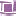 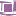 Individual localities should endeavour to challenge discrimination, promote equality and respect human rights, and aim to design and implement services, guidelines and measures that meet the diverse needs of the service, population and workforce, ensuring that none are placed at a disadvantage over others.All staff are expected to deliver services and provide care in a manner which respects the individuality of each child/young person and their carers and treats them and members of the workforce fairly and respectfully, regardless of age, gender, race, ethnicity, religion / belief, disability and sexual orientation.Dignity:Consent to Examination, Care or Treatment:Before beginning an examination, providing care or treatment, staff must ensure that they obtain the consent of the person they are examining, caring for or treating. For consent to be valid, the person must: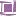 Be competent to take the particular decision – it is presumed that adults have capacity to consent unless it is shown otherwise. The Mental Capacity Act 2005 provides a test for assessing whether a person lacks capacity to take a particular decision at a particular time and the steps to be taken if the person lacks capacity. Young people aged 16 and 17 are presumed to have the competence to give consent for themselves. Younger children who understand fully what is involved in the proposed procedure can also give consent (although their parents will ideally be involved). In other cases, someone with parental responsibility must give consent on the child’s behalf.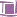 Have received sufficient information to make it – this will include information about the benefits and risks, including side effects, of the proposed course of action, the implications of not receiving the examination, care or treatment and alternatives.Not be acting under duress – there is a need to balance ensuring that all the child/young person’s concerns are fully identified and addressed whilst not persisting in discussions to such an extent that the person feels harassed. Staff must also be aware of the possibility of undue influence from family or friends.If the child/young person does not have capacity to consent, decisions must be made in their best interests. The Mental Capacity Act 2005 provides structured and specific tests for capacity and a list of issues to be taken into account when determining what is in a person’s best interests.For further information, see:Individual Trust’s policies, procedures and guidelines on consent and the Mental Capacity Act.Guidance within the Advance Care Plan leaflet for professionals, within the Toolkit.Record Keeping Record keeping must comply with individual Trust requirements for record keeping.Advance care planning discussions with the child and family and with other professionals must be recorded in the nursing records held in the family home and in a locked cabinet at base.All records must be recorded legibly, signed and dated with a print name next to an example signature.The Palliative Care Toolkit supports best practice documentation. It provides tools to support the documentation at times when:Plans around admission to or discharge from HDU are being formulatedEnd of life care wishes are discussed and recorded Ambulance Services need informing of resuscitation decisionsGP Out Of hours services require up to date information Rapid discharge plans and agreements are recordedDrugs for nursing administration are prescribed, instructed and reviewed, including as just in case medicines.Specific information around the completion of the documents accompanies the main tools, e.g. the Advance Care Plan and are accessible within the Palliative Care Toolkit.Communication in Palliative CareCommunication underpins every element of care. The success of palliative care in every day practice will primarily be determined by the ability to give and receive information and to respond appropriately.This section cannot equip for every type of conversation that will occur, but aims to outline suggested strategies to follow to help structure the way a situation might be approached.Breaking Bad NewsBad news is bad news. You cannot soften the impact, but you can help the person’s adjustment by the way you deliver it. The key is to slow down the speed of transition, for example, for a family hearing that their child has Duchenne Muscular Dystrophy, taking them through from a perception of wellness to the realisation of a life threatening illnessPreparation:- have all the information you need to hand- plan enough time/privacy- involve relative/friend if appropriateDelivering bad news:- find out what they already know- find out what they want to know- give a warning signal- break the news using simple/clear language- pause and wait for response- assess and focus on their feelings- encourage them to express their concerns- check their understanding- make a plan of action including practical supportGive written information appropriately2. Handling Difficult QuestionsThere are several strategies to use when families or children ask difficultquestions such as:“Is it cancer?”“Are they dying?”“What is going to happen to me?”Key actions:Find out their perceptions that lead them to ask the question. For example: “What makes you feel it may be cancer or that they are dying?”after obtaining a response, repeat the question if necessary by asking if there are any other reasons for them feeling this way if they give no other reason or changes the subject, you might say: “You asked about the diagnosis, is that something you would like to talk about?” if they say “no”, leave it there; they are probably not ready to have the truth confirmedif they give other reasons, confirm their thoughts if correct (special consideration will need to be given if this is a child and parents have not yet consented to them having knowledge)nvite them to express their emotions and provide support if appropriate pause to see if they spontaneously raise any concerns. If none are raised then invite them to voice concernsaddress only the concerns the patient raises. Answer realistically and avoid rushing in with premature or false reassurancesinvite further questionsoffer to provide information (written or verbal) that may be relevant assure them of continuity of care.Dealing with CollusionCollusion may occur when, for example, parents put pressure on a healthcare professional to withhold medical information from the child or young person.Key actions:Initially focus on the parent’s:   -  feelings-reasons for not wanting to be truthfulThen acknowledge the:parents motives, for example wishing to protect the child from distress strain placed on the parent/child relationship by not being truthful parent’s perception of the child understanding.Then:identify any evidence that the child might already suspect the truth.     Then:offer to assess the child’s understanding of their illness directlyDealing with AngerAngry parents are difficult to manage. The following strategies help to diffuse anger.If at any point you feel threatened however you must remove yourself from the situation and refer the incident to your line management.Key actions:acknowledge the anger: “You seem to be very angry”invite the parent to explain the cause of the anger: “Can you help me understand what is making you so angry?”Then:listen to their story to get as much information as possible focus on the individual’s stress/feelings if appropriateThen:Further information on communication in learning difficulties can be found in a toolkit to specifically support these issues, as referred to next in this Palliative Care ToolkitCommunicating Complex InformationGiving information is a vital part of the healthcare professional’s role. To ensure that children and families can both absorb and understand complex information it must be tailored to their specific needs. For example:• Identify and stay with their agenda• Be logical and organised• Signpost where the interview is going (warning shot)• Put complex information into simple language (without being patronising)• Chunk information into manageable blocks• Check understanding• Pick up and explore verbal and non-verbal cues (empathise)• Acknowledge the impact the information has on them by exploring facts and feelings• Give appropriate but not false reassurance• Summarise and check if they have some further questions• Arrange appropriate follow up.Exploring feelingsThe following techniques can be used to explore feelings such as anxiety:• Recognition: Non-verbal/verbal evidence• Acknowledgement: “I can see you are anxious”• Permission:  “It’s OK to be anxious”• Understanding: “I want to find out what is making you anxious”• Empathic acceptance: “You are anxious because…”• Assessment of the severity and effects of anxiety• Alteration (if appropriate) by removing of stress, cognitive challenge, boosting coping strategies, medication.For more information in the strategies please contact Nicki Fitzmaurice nicola.fitzmaurice@bch.nhs.ukStrategies reproduced with the kind permission of Connected© www.connected.nhs.uk	                                                                                          Communicating about Palliative Care in Learning DisabilityA toolkit to support children, young people and families where there is a learning disability has also been developed to support communication in palliative care. The toolkit for learning disability is able to be used alongside the West Midlands Children and Young People’s Palliative Care Toolkit to support its use.This collaborative project (in conjunction with West Midlands Paediatric Palliative Care Network, Birmingham Children’s Hospital, Connected, the National Communication Skills Training Programme, Coventry University and Keele University, Staffordshire) aimed to develop a communication toolkit to help professionals to support children, young people and families where thereis a learning disability, throughout the palliative care journey.It brings 
together examples of existing good practice initiatives but has also developed a range of other tools to support health professionals within the communication process.The toolkit incorporates a number of informative pamphlets, leaflets, communication assessment formats, cue cards, ‘top tips’ around communicating verbally and when writing clear written information, teaching aids, and a DVD around children young people and families to highlight the challenges but, equally important, to focus upon the potential to enhance the holistic palliative care and support provided to children, young people and families where there is a learning disability.Ultimately, if health care professionals can work creatively to effectively communicate with this population it will help to empower children, young people and families at a time when they may feel at their most vulnerable. The learning disabilities toolkit was not developed to replace education and training around this sensitive area of area of care, but to complement existing educational opportunities. Similarly, whilst the toolkit may not provide a solution to every challenge within the palliative care setting, it is hoped that it will help professionals to realise their existing potential whilst encouraging them to further explore other possibilities when communicating with children, young people and families where there is a learning disability within this sensitive area of care.Emotional and Psychological Needs in Palliative Care Emotional and psychological support to families and children with palliative care needs is essential.  It is often required from diagnosis, sometimes during pregnancy, throughout the child’s life, end of life and beyond into bereavement.  Families benefit from being able to access such support at any stage in their child’s journey. Support may be accessed directly from those involved in their day to day care, or where needed, by referral to statutory or voluntary services that provide emotional and psychological support.It is important that families can talk about any emotional or psychological issues they have in a safe environment.  When bad news is given, families often find it difficult to absorb the information and may feel a mixture of emotions, such as anxiety, stress, self-blame, guilt, sadness, worry and helplessness. They may have anticipated the news and/or be devastated at the diagnosis. Their energy is then likely to go into keeping their child as well as possible as they focus on what medical interventions will help.  Family dynamics and priorities change as families attempt to cope with juggling hospital appointments, work and caring for their other children. The news may impact on their economic, financial, social, relational, spiritual, emotional and psychological wellbeing. It also impacts significantly upon siblings and family members such as grandparents.  The Grieving ProcessThe grieving process starts as soon as bad news is given; families may experience overwhelming grief with many describing a rollercoaster of emotions. As their child’s condition deteriorates and more bad news is given, parents may become increasingly traumatised. In other cases families or individuals members may remain in denial of a child’s deterioration.  Bad news is bad news, the strategy use to deliver it however can significantly impact on a families coping.  Guidance can be found in Section 2 of the Toolkit, Communicating in Palliative Care where other additional strategies are suggested for supporting children and familiesThe diagnosis of a life limited condition will change a family’s life forever.Their experience may includeAnger, shock and disbelief at what is happening.  Loss of the baby/child they had and the future they had planned for that child.  Frustration, anxiety and worries around their child and the fear of the child dying. They often finding this hard to vocalise.Parents may have symptoms of not sleeping, not eating, being low in mood, exhausted, and feeling guilty. This in turn can sometimes exacerbate family tensions or underlying mental health issues.Why Support Is ImportantHaving psychosocial support enables discussion relating to the impact of the illness on family members allowing individuals the opportunity to think about how they are managing their emotions and interacting with others. Exploring with questions relating to who they talk to, how much they share, how they cope, facilitates time and space to reflect and talk about emotions they cannot sometimes share with family members or each other.  It may give siblings the opportunity to know that they are not alone in dealing with such a situation and to know that others outside the immediate family are there to support them. Sometimes, through group work, it enables siblings to meet with others experiencing the same problems as themselves, and to feel less isolated. For the ill child, having permission to talk with a trusted person from outside the family unit can facilitate openness about their shortened future in an environment where they need not protect others from the painfulness of considering it.Supporting the Family Unit Through Their JourneyThe losses that families experience are manifold and may include losses of role, responsibility and self-worth. Emotional and psychological support at such times aims to reduce isolation and to facilitate communication between partners and family. It involves recalling happy memories whilst accepting the grief experienced in the loss or anticipated loss of their precious child. The child’s siblings also require specific support in their unique journey as the sibling of a child with a life-limiting condition who may die. The impact upon siblings can be great with emotional, psychosocial and educational consequences. However families who feel well supported often report coming through such difficult times stronger. It is important that siblings needs are acknowledged and addressed by generic and where needed, more specialist services in a timely way.The needs of the young person themselves will change as their journey progresses and as they develop emotionally and cognitively. Such needs should be reviewed regularly and developmentally appropriate, sensitive support offered in a readily accessible manner. This may involve input from within their local team, for example from a play specialist, or access to specialist services. At times specialist input will be needed to manage sudden changes and devastating news. Families would benefit from services being able to respond urgently at such times. At all times, whether working directly with the child, siblings or parents, it is important that the child’s team works together and communicates well across all care settings to deliver tailored, compassionate care to support the families unique needs. The tangible evidence of teams working together effectively to support their child’s and  can help to assure families that the very best possible care is being given to them, and that their needs are acknowledged. This can in turn support their emotional and psychological needs at such a difficult time in their lives and help to provide a foundation to support them as they try to move forwards together in their new future.	2-9Grieving is a normal response to loss, and families may not require sustained support or specialist intervention.  However, some family members will experience abnormal grief reactions, and may require counselling support. Counselling will enable the families to talk about any emotional or psychological issues in a safe and contained environment as well as address their reactions to their complex grief.BEREAVEMENT SUPPORT SERVICESCHILDREN AND FAMILIES/SIBLINGS WITH PALLIATIVE CARE NEEDSCAMHS ServicesCAMHS services may be available in the child’s locality or at the regional centre they attendServices for AdultsMay often be accessed via the GP. This is also relevant where the child has been an only child, affecting opportunity for their parents to access paediatric based services after their death, or where the young person themselves would prefer to have access to adult services.Guy’s Gift – offers a service across Warwickshire  Criteria- work with children age 5-18years of age who have experienced bereavement. Contact Number - 08454673035Info@guysgift.co.ukFootsteps – Worcestershire (Previously Guy’s Footprints)Criteria- work with children age 5-18years of age who have experienced bereavement. Contact Number – 08454676065Info@footsteps.co.uk Acorns children Hospices- West MidlandsCriteria; Acorns accepts referrals for children who are life limited and or life threatened and likely to die before their 18th birthday. A range of support will be offered including psychosocial to the whole family including the child, parent’s carers, siblings and extended members of the family.Contact Numbers Selly Oak Hospice; 0121 2484850Walsall Hospice; 01922422500                                                                     Worcester Hospice; 01905767676www.acorns.org.ukFamily Counsellor Wolverhampton, West MidlandsCriteria: Accepts referrals for parents who have a child with life limited/life threatening conditions and palliative care needs. Confidential counselling and psychological/emotional support is offered to parents, siblings and ill child. One to one counselling and family counselling available.The Royal Wolverhampton TrustCommunity Children nursing service,Gem Centre, Neachells Lane, Wednesfield, WV11 3PG01902 444700/445783Dudley Cancer SupportCriteria: Offers counselling to parents whose child has cancer.Regular Bereavement Group Meetings and Counselling ServicesThe White HouseEdnam RoadDudley01384 231232www.griefnet.org  is an online site – life threatening and end of life resources.  Provides online support to those dealing with grief or loss issues on a professional and personal level.Kidsaid.org.uk - Midlands-based Charity providing therapeutic support for children and young people who have suffered any form of trauma, ranging from illness, bereavement, domestic violence or abuse and family breakdown.  Offers play therapy, art and drama therapy, protective behaviours work and child/adult relationship counselling01604 630332Together for Short Lives
4th Floor
Bridge House
48-52 Baldwin Street
Bristol
BS1 1QB
England
Telephone (General Enquiries): + 44 (0) 117 989 7820Fax: + 44 (0) 117 929 1999Email: info@togetherforshortlives.org.ukNational Helpline: 0845 108 2201www.togetherforshortlives.org.uk/STILL BIRTHS AND NEONATAL DEATH SOCIETY (SANDS)Miscarriage AssociationCriteria: Any pregnancy loss up to 24 weeks.Helpline 01924 200799 (Monday – Friday 9.00am – 4.00pm)General enquiries 01924 200795 (Monday – Friday 9.00am – 4.00pm)http//www.miscarriageassociation.org.ukARC is a national charity which provides non-directive support and information to expectant and bereaved parents throughout and after the antenatal screening and testing process. Was founded in 1988 by bereaved parents to support women and their families before, during and after the antenatal screening process and its outcomes.ARC Helpline 0845 07722900207 713 7486BLISSNational nnatal support group0500 618 140, Monday – Friday 9-9SANDS Criteria: Welcome calls from relatives, grandparents, siblings, aunts, uncles, fiends, health care professionals and   parents: self-referral.National Helpline 020 7436 5881 (Monday – Friday 9.30am – 5.30pm)Fax 020 7436 3715www.uk-sands.orgWolverhamptonSANDS Service in Wolverhampton 07981 704846 Specialists Midwife Bereavement Service To support bereaved families by giving clear unbiased information and the opportunity for open discussion. (Not counselling)01902 695149/ 07814249255BirminghamSANDS Group Service Manager Shrewsbury SANDS – 01743 356109Neonatal Deaths WolverhamptonCriteria: Accepts referrals of all neonatal deaths and offers emotional support to parents on the neonatal unit when they have received bad news and/or withdrawal of medical treatment is advised/has occurred. Counselling and psychological support available for parent’s together as well as one to one support.Family Counsellor/PsychotherapistsThe Royal Wolverhampton TrustCommunity Children Nursing Service                                     Gem Centre										01902 44700/445783Stafford and District Bereavement and Loss Support Service (Counsellor) SDBLSSHours 10.00am – 12.00 noon150 Weston Rd,Stafford, ST16 3RU01785 273768DEATH OF A CHILD/SIBLING/PARENT/CARER (WHATEVER THE CAUSE) Beyond the HorizonCity of Birminghamwww.beyondthehorizon.org.uk0121 4445454Child Bereavement Charity 01494 568900www.childbereavement.org.uk   Childhood Bereavement Network (CBN)020 7843 6309http://www.childhoodbereavementnetwork.org.ukCompassionate Friends Helpline 0345 1232304Staffordshire and West Midlands areaCruse Bereavement CareCriteria: Counselling to anyone that has been bereavedDay by Day helpline 0844 477 9400Website developed by cruse Bereavement Care’s Youth Involvement Project – which aims to support young people after the death of someone close to them.16 – 25 year old Male/Femalewww.cruse.org.ukwww.crusebereavmentcare.org.ukWolverhampton Cruse  01902 420055Dudley Cruse01902 420055Edward TrustOffers counselling to children and parents who are bereaved43a Calthorpe RoadEdgbastonBirminghamB15 1TSEdward House / 0121 454 1705www.edwardtrust.org.ukRD4U/Youth Bereavement Services (Excellent Website for children)Cruse Bereavement CarePB Box 800RichmondSurreyTW9 1RGFree phone helpline 0808 808 1677 Monday – Friday 9.30am – 5.00pminfo@rd4u.org.ukwww.crusecare.org.ukSWINGSWalsall bereavement support serviceGlobe House3 Bradford Place WS1 1PL01922 645035 (children referral) 01922 724841 (adult referral) children@wbss.org.ukwww.wbss.org.ukSolihull Bereavement Counselling ServiceCriteria: Charity, Age 6 upwards, referral, one to one counselling, children in school, adults at the centre.  £3.00 for assessment if unemployed.  £5.00 for assessment if working.Ullswater HouseSolihull HospitalLode LaneSolihullWest MidlandsB91 2JLContact: 0121 424 5103www.solihullbereavement.orgSeasaw grief support for the young in OxfordWorking with learning disabilities (Children who are bereaved)General enquiries 01865 744768www.seesaw.org.ukWinston’s wishCharity for bereaved childrenOffer practical support and guidance to families, professionals and anyone who is concerned about a grieving child.National Helpline 08452 030405www.winstonswish.org.ukThe Role of Play in supporting children and young people with Palliative care needs. – Hospital and HospiceSo what is Play and why is it important?“Deprived of play a child is a prisoner, shut off from all that makes life real and meaningful” (Harvey 1972)This quote sums up the value of play to me and how important it is to have play facilities on offer in hospitals and other healthcare settings in order to maintain the emotional wellbeing of a child or young person. Most people would define play as children engaging in enjoyable activities. There are lots of definitions as to what play is but it is the predominant occupation of children. Children learn so much from play they develop social, physical, emotional, intellectual and communication skills. Play is an essential part of every child’s development and is even more important for children who experience regular contact with healthcare environments. An unoccupied child (in hospital) is less likely to be happy than one with interesting things to do. Where play can be organized under skilled supervision it is particularly useful: (Platt 1959, p.25).Play is central to a child’s development. There are many influential theories concerning play including work by Jean Piaget (1896-1980) and Lev Vygotsky (1896-1934). However, I feel that the most important aspect of play is what’s referred to as ‘normalising’ and ‘child led’ play. This kind of play anyone can do, whether you’re a qualified nurse, consultant, general practitioner or student.(Hewitt-Taylor,2008) commented that children with complex and continuing health needs have the same right to pleasure, play and development opportunities and to choose the activities they want to engage in as other children.Normalising play helps to create a ‘normal’ experience for a child in an abnormal environment. It can help to reduce stress and anxiety and can provide opportunities to release feelings. One of the most important aspects of this kind of play is that it can help to boost a child or young person’s confidence and trust in staff and provides children and young people (yp) with a variety of unstructured play experiences  which help to keep them occupied, distracted and both physical and mentally healthy.So what is normalising play in a hospital, hospice or health care setting?This is giving poorly children access to familiar activities in an abnormal or strange and sometimes scary environment where anxieties are heightened and where children experience lots of new faces and endure invasive treatments and where they discover strange or unpleasant sights, sounds and smells. The presence of play in these environments helps children to develop coping strategies and allows them to explore and make sense of what is happening around them.Types of normalising play and suggestions of what to offer?Construction play- building creating models, scenes, towers.Board games and games with rules- monopoly, scrabble, cranium etc.Role play and fantasy play- Hospital play, dressing up, and home cornerMessy play- Gloop (mixture of corn flour and water), play dough, sand, water, shaving foam.Small world play- Avengers, Ben 10, monster high, Spiderman, dolls house, dinosaurs.Arts and crafts- Colouring, gluing and sticking, painting, printing, glittering,Outdoor play- physical play, outdoor toys and games, parachute playJigsaw puzzles- Books- Top gear, teenage magazines, Bliss, Seventeen, Story sacks, tactile books, where’s Wally.Sensory play- TAC PAC’S (tactile approach to communication Pac’s) www.tacpac.co.ukLight and sound toys, cause and effect toys, fibre optics, mirrors, bubble tubes, UV play.Computer Play- Ipads, Xbox, PlayStation, DS consolesChild led play is where the child follows their own play urges and explores, engages and initiates play on their own. The role of the adult in this type of play is to enable and support the child in exploring toys safely and to observe and assess. Observing this type of play it allows the adult to gauge the child’s likes and play preferences and to undertake development assessments and observations where needed for clinical or education contributions. How to assist the child or young person in playful activities.The first thing to remember is that the parents and carers are the experts and are a great resource when getting to know their child. They can help you to build a relationship with their child and can give you valuable information with regard to their likes and dislikes and this can be of the upmost importance if their child has limited communication abilities. Another important point to consider is the age and stage of development for the children and yp this will ensure that the activities you offer meet their individual needs. I have included in this section examples of play assessments that we use at the Donna Louise Trust. They are really simple to use and are designed so that anyone can fill them in. They may need to be adapted if you would like to use something similar in a hospital or other health care setting.A few points to remember:	Take into account the correct positioning of the child which will help to combat any frustrations and will aid their enjoyment. Remember children can play in whatever position they are comfortable in.	Try to ensure that the child or yp feels secure- he/she needs to see friendly faces and hear friendly voices.	Develop any activities that are known to them, music, singing, their favourite toys, favourite TV programmes- this can help immensely when distraction is needed for assisting with pain management or for procedures. You may want to ask how they like to spend their free time or what are their likes and dislikes. 	 Aim to provide a wide range of sensory activities, bubble tubes, Tac Pac’s, cause and effect toys, switch toys, music, fibre optics- these don’t have to be expensive!!Consider the child’s or yp’s abilities- assistance to hold items, vision and hearing impairments. Involvement in activities.Communication- do they use communication aids, P.E.C’s, Makaton, BSL, Switches.  However, your communication is very important so ensure that you don’t use jargon and that you consider the language that you use in order to minimise any distress or confusion.By remembering this information too it can help with any future procedures and can demonstrate care and interest on your behalf.Using Play for DistractionOne of the most important aspects of a play specialist’s role is distraction; distraction is a simple but powerful technique. Alongside preparing children and yp for procedures, treatments, surgery or possibly end of life, distraction is one of the most successful ways of supporting these children in stressful and sometimes painful situations. The main aim for distraction is to displace pain from the focus of the child or yp’s attention and to replace it with a more pleasurable experience. There are some points to remember and these are The value and benefit of distraction lies in it being used appropriately and by no means as a last resort. That whatever distraction tool you use it should engage their attention throughout the procedure or until medicinal relief is achieved. The timing is also very important because too early and you may run out of steam or lose the child’s attention and started to late it will be of none or very little benefit. The general principal behind the techniques are that the more relaxed the child or yp the more the anxiety and sensation of pain is reduced. There are lots of techniques but it is essential to fit the technique to the child or yp, and one thing to remember especially when working with yp is that confidence can be a coping mechanism and that just because they say that they are alright doesn’t mean they will be so always have something prepared just in case. I would always recommend that a qualified play specialist carried out the distraction as they are very skilled members of the team who have a vast knowledge of supporting children and yp in stressful situations. Play specialists can also be excellent at providing guided visualisation for children and yp. This is a skill which requires practise and that the adult needs to be confident in doing this but when done correctly has amazing benefits and is a valuable skill to possess. If for any reason a play specialist is not present then please don’t just do nothing. A familiar face and a reassuring voice can emotionally support the child, but if you feel confident enough here are some suggestions which may help a member of staff to offer distraction support.Ideas and TechniquesSinging- this is great, try to discover their favourite songs or nursery rhymes.Jokes- Tell each other jokes and see who can keep their face straight for the longest during the punch line.Play Games- Eye spy, counting games- these are great as they require a certain degree of concentration especially for younger children who are just learning to count. You can even use things in the room to count, lights, art work, ceiling tiles etc.Story telling- Story sacks are great especially for children with additional needs. Tactile books for younger children and the ever useful “search for” books, “where’s wally”- lots of others on the internet.Puppets- You can use disposable gloves, wooden spoons, tongue depressors, whatever you can find. This is a great activity to create a story or to perform a show with for the child during any treatment.Bubbles- bubbles are great for children especially if you can get them to blow the bubble themselves as it can help to control breathing as well as offer a distraction for counting them or popping them.Now older children or yp may engage in conversations around their favourite pop stars, music, bands, football teams, pets, hobbies etc. but also having some magazines to hand can also help, top gear, Bliss, wrestling etc.Sensory equipment is amazing for aiding relaxation and creating calming environments. I would strongly recommend that every health care setting invests in a portable sensory trolley with bubble tubes, fibre optics, projectors, cause and effect toys and music systems because these can be of great benefit for children with more complex health care needs.The work of Play SpecialistsPlay specialists in health care settings work as part of a multi-disciplinary team; their work around play is second to none. Play specialist can organise daily activities in the play room or at the bedside for all ages and stages of development. They can provide one to one play sessions around helping children achieve developmental goals, coping strategies for dealing with fear and anxiety, use play to prepare children for hospital stays or for invasive procedures, they can help children to cope with pain, and provide play sessions to assist children and yp in regaining skills lost through the effects of illness or hospitalisation.The play specialist not only supports the poorly child but can also support the siblings and family as a whole and can offer advice and support for the family on appropriate play for their sick or injured child. They also contribute to clinical judgements through documentation and through their observations. They assist with therapeutic play because in a sense all play especially in hospital is therapeutic in that it is part of the treatment protocol aimed at speedy recovery or rehabilitation. In a hospice therapeutic play is used for pain management and assisting the child or yp to express fears or anxieties.All children staying in hospital should have daily access to a play specialist. Furthermore the use of play techniques should be used across the multidisciplinary team caring for children…with play specialists taking a lead in modelling techniques that other staff can then adopt (Department of Health 2003, p.140Play specialists can offer preparation sessions for children and yp and this helps to relieve anxiety and worries, increase the child’s ability to cope, gives them an understanding of their illness and treatment, gives an understanding of what will happen, eliminates any fantasies, misconceptions and the fear of the unknown. It can give them confidence and can aid relaxation, help them to come to terms with their fears and help to reduce emotional trauma. The Platt report (1959) states that the risk of disturbance to the child can be reduced by proper preparation.The Role of Play in End of life Care“Care that helps all those with advanced, progressive, incurable illness to live as well as possible until they die. It focuses on preparing for an anticipated death and managing the end stage of a terminal medical condition.It enables the supportive and palliative care needs of both child/young person and the family to be identified and met”(ACT association for children’s palliative care 2008)There may be times when a play specialist and non-play staff are asked to be involved in the care of a child or young person who is dying. As part of the multidisciplinary team it is important to assess the child’s level of understanding around death and illness, as well as the age and stage of development of the child or young person and develop an understanding the child’s previous experience of loss. This should be done with a clinician who can meet with the child or young person if appropriate and to discuss future wishes with the parents/carers. The main role for a play specialist in this situation is to listen to the child or yp, take into consideration any social, religious cultural or relationship issues, offer reassurance, to be honest and to use play for distraction or pain management purposes. It is important for the whole family to be supported during this emotional time and that the family spend as much quality time with their child as possible. You want to do whatever is right for the child or young person and their family.The play specialist or non-play staff can facilitate this by: Making sure the family are as comfortable as possible, assisting them in holding, playing, and reading or touching their child.Providing hand or foot casts or prints if needed, this is easier if possible to be done whilst the child is alive and can be done as a family group activity.Providing particular music or DVD’s that the child likes to watch or listen to.Offering to take family photographs or video footage or giving a camera to family member to do this for themselves.Seeing if you can facilitate any last wishes the child or family may have.To provide distraction for pain management or until medicinal relief is obtained.To provide a plan of techniques and distraction ideas that the play specialist knows have worked previously so that if they are not around other staff will be able to provide continuity of care.The other things to remember are that older children may want to participate in creating their own memories for their family and they may like to create their own memory box, the items that can be placed in their memory box are really of personal choice, they may wish to write letters, poems, photographs, video recordings, favourite cd’s, clothing, toys etc. The list is really up to the individual.Children and their families will take many different journeys depending on their own needs and circumstances. The prime intention of the Together for Short Lives pathways is to provide a means for developing essential components that could underpin more detailed and bespoke local pathways. They focus on putting children and families at the centre of a planning process, with the aim of delivering integrated services in response to individual needs.Together for short livesWe advocate a care pathway approach to delivering care and support to children and families throughout their journey; from diagnosis to end of life and into bereavement. We published the world’s first care pathway for life-limited and life-threatened children, A Care pathway for children with life-threatening and life-limiting conditions in 2004, followed by A Transition care pathway for young people with life-threatening and life-limiting conditions in 2007, A Neonatal Pathway for Babies with Palliative Care Needs in 2009 and A Care Pathway to Support Extubation within a Children’s Palliative Care Framework in 2011. This care pathway approach, now widely adopted across the UK, has helped to improve the family’s journey throughout their child’s life and eventual death. Our pathways are guided by standards at each different stage of the journey. They aim to improve the provision and consistency of care and support to children and families, and will help provide a clear pathway from diagnosis or recognition, through ongoing care to the child’s end of life and into bereavement. Each standard is then supported by a series of goals, which combine to achieve the standard.A Standards framework for children's palliative care is available here, setting out the key standards that form the back bone of all four of our care pathways, for easy reference. It also includes self-assessment audit tools relating to these standards, so you and your colleagues can map how your service currently performs and think about how to develop the areas where the standards may not be fully met.ReferencesDepartment of Health (2003) National service framework for children and young people and maternity services: standards for hospital services. London: Department of Health.Hewitt-Taylor (2008) Children with complex and continuing health needs. Jessica Kingsley Publishers.Platt, H. (1959) The welfare of children in hospital. London HMSOSave the Children (1989) Hospital: A Deprived Environment for Children? The Palliative Play in the CommunityWritten by:Ange Mckane – Community Play Specialist for Coventry. 07967693615Liz Lawson – Community Specialised Play Nursery Nurse for Warwickshire. 07813750434Sian Cullimore –Community Play Specialist for Warwickshire 07710723311Siân Jackson - Community Play Specialist for Worcestershire. 07789 077 853Tracey Lole – Community Play Specialist for Warwickshire. 07912082983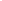 BCH Faith Matters Belief Grid – 1	BCH Chaplaincy: Rev Paul NashBCH Faith Matters Belief Grid -2	BCH Chaplaincy: Rev Paul NashBCH Faith Matters Belief Grid -3	BCH Chaplaincy: Rev Paul NashBCH Faith Matters Belief Grid - 4	BCH Chaplaincy: Rev Paul NashFor further information please contact:Rev Paul Nash Chaplaincy Birmingham Children’s Hospital paul.nash@bch.nhs.ukMultifaith Care for Sick and Dying children and their families. A multidisciplinary guide. P Nash et , 2015Spiritual care with Sick Children and Young People. P Nash et , 2015BCH Faith Matters PathwayBirmingham Children’s HospitalChild’s Name:	DoB:	NHS Number: 
Child’s Faith:Please consider and complete the relevant key pointsPart 1: Throughout the Palliative Care Journey: Interpreter requirements:Same gender care requirements:© 2011 Birmingham Children’s Hospital Foundation Trust. Authored by Paul Nash. All rights reservedPart 1 Continued: Faith Matters PathwayVisitors – family requests:© 2011 Birmingham Children’s Hospital Foundation Trust. Authored by Paul Nash. All rights reserved.Faith Matters PathwayPart 2: The Last 24 hours and BereavementPreferred place of death:     Rituals around the dying: End of life prayers, final blessings, last rites/rituals.© 2011 Birmingham Children’s Hospital Foundation Trust. Authored by Paul Nash. All rights reserved.Part 2 Continued: Faith Matters PathwayLarge numbers of visitors:Coroners:Part 2 Continued: Faith Matters Pathway© 2011 Birmingham Children’s Hospital Foundation Trust. Authored by Paul Nash. All rights reserved.Palliative spiritual care: Spiritual Play for Interpretive Spiritual Encounters:What is an Interpretive Spiritual Encounter?At its simplest, an interpretive spiritual encounter (ISE) is an episode of care where a chaplain engages a child in an activity which is designed to function as an assessment tool to identify spiritual needs.  It is the participative nature of the encounter that creates and offers time and space for the child to explore safely spiritual needs.  The power lies with the child as we seek to gain ongoing consent, let them take the lead, make choices and feel in control of the process.  We do this by offering activities which are appropriate to development levels, medical condition, ability and interests.  We regularly used this approach in palliative care situations.  Activities we most regularly use for an initial assessment are making a bead bracelet where the colours of the beads relate to different qualities; an examen lolly stick doll which the patient creates and uses it to talk about what makes them happy or sad; a blob tree picture where a patient identifies with particular blob people in the picture (www.blobtree.com).  Information on these activities can be found on the Centre for Paediatric Spiritual Care website:  www.bch.nhs.uk/cpsc.How ISE works for new patients Chaplains visit with their own bag of spiritual care activities.  The chaplain introduces themselves and offers an activity, usually letting the child choose which one(s) they would like to do.  The child is given permission to engage with the activity how they wish including being able to stop at any time.  During the activity the chaplain actively listens, watches, and with discernment and permission engages with the child.  They invite them to talk about what they have done and why they have done it like that or explore other issues they want to.  The chaplain makes an ongoing assessment of spiritual needs based on what is occurring and facilitates discussion around what has been shared and observed.  Where appropriate an offer is made to return.   Chaplains record what they have done in the patient notes (where protocol) and complete the appropriate record for the department which includes noting future interventions, referrals, concerns and further ISEs to explore.  Benefits of ISE 1)  Having a clear objective for a visit and being prepared but not prescriptive.  2)  Spiritual care is easier to explore than explain in a paediatric context and we found that while engaging in activities children made connections to what was important to them at that time.  It is also easier for parents to see what a chaplain is doing.3)  ISE takes seriously personal choice and autonomy and the child is in control which is often an unusual experience in hospital.4)  ISE offers a model for assessment and ongoing assessment but is also an intervention which helps meet spiritual needs.5)  Religious care is possible with ISE as activities can be faith related, for example we have an Islamic version of the bead bracelet exercise and the religious dimension of the examen doll exercise can be used with Christians.Spiritual care we have found is easier to “explore than explain” and this model of assessment and intervention can be used by MDT in the care of our patients.   Rev Paul Nash, Senior Chaplain Birmingham Children’s Hospital paul.nash@bch.nhs.ukExploring Spiritual Care with Sick Children and Young People by Paul Nash, Kathryn Darby and Sally Nash published by Jessica Kingsley and presents ISE in greater detail and includes many activities which can be used in paediatric palliative spiritual care and lots of practice examples including from palliative care settings.Organ and Tissue Donation Patients and their families may want to know their choices about the donation of organs and tissues for the purpose of transplantation after death. The following information is set out to guide health care professionals when donation is raised for discussion.Organ DonationThe Kidneys, Liver, Heart, Lungs, Pancreas and Small Bowel can be donated after death for the purpose of transplantation.A Neonate from 36 weeks gestation, Infant, Child or young person may be able to be an organ donor after death. However, NHS Blood and Transplant (NHSBT) Advisory Groups (for each organ) alongside transplant centres have developed organ specific guidelines where the age and weight of the donor as well as the Donor’s medical history are assessed before acceptance of an organ for transplantation. The Specialist Nurse for Organ Donation (SNOD) will be able to advice on this.Only a small number of patients die in circumstances where they are able to donate their organs for transplantation. All being ventilated and cared for in an acute hospital trust and most dying as a result of a neurological injury where death has either been confirmed by Brain Stem Death Testing (Donation after Brain Stem Death, DBD) or where there has been a decision to withdraw treatment (including ventilation and supportive medication) and death is anticipated imminently following this (Donation after Circulatory Death, DCD).Patients cannot donate their organs for transplant in the presence of an Absolute Contraindication.In addition, there are organ specific contraindications to donation and the SNOD will be able to discuss these with you. It is important to emphasize that a disease of condition may not exclude all organs from being donated, For example, ‘Inborn Errors of Metabolism’ are an absolute contraindication to liver donation but the patient would be able to donate other organs.It is essential that Health Care Professionals collaborate with the SNOD when considering a patient as an organ donor. An example of good practice where collaboration works well for patients, families and staff who care for them is an early notification or ‘Trigger’ tool which is in place on the Paediatric Intensive Care Unit at Birmingham Children’s Hospital (BCH). The tool ensures consistent and appropriate identification of patients who may be able to be organ donors after their death and ensures early involvement of a SNOD to assess suitability, plan and support an approach to the family and then support the families’ decision.The tool ensures a conversation about organ donation with a family is always done ‘By the RIGHT People, in the RIGHT Way, at the RIGHT time’Tissue DonationEye tissue (corneas and sclera), heart tissue (aortic and pulmonary valves and tissue patches), skin, bone and tendons are the tissues that can be donated for transplantationTissue Only donation is coordinated by a Nurse from the National Blood Service (NBS) and is very different from organ donationThere are many more contraindications to tissue donation than organ donation and therefore it is essential that advice is sought from NBS Nurses regards Tissue donation suitability before offering the choice to a family The NBS Nurses do not attend the patient, the facilitation of Tissue donation (including consent) is via the telephoneTissues can be donated up to 48hrs hours after the patient’s deathTissues are donated from a patient in a clean environment, usually the hospital  mortuaryIt may be possible for a patient who dies outside of a hospital to donate tissue; however in almost all cases the patient would need to be moved to a hospital mortuary for tissue donation. Please seek advice from the NBS Tissue Nurse.Contact Information
The Midlands SNOD Team on Air Page 07659 137 821NBS Tissue Donation Nurses on Air Page 0800 432 0559For Contacting other Regional SNOD Teams please call NHS Blood & Transplant on 01179 75 75 75 and ask for the Duty OfficeA useful website for further information iswww.odt.nhs.uk Verifying and Certifying Death When a child dies, they must be both verified to have died, and then certified as to the cause of their death.Verifying a Child’s Death Involves:Observing the child for at least 5 minutes to establish irreversible cardio respiratory arrest. This is established by a combination of:Confirming that there is no central pulse, eg, carotid or femoral pulse by palpation for at least one full minuteConfirming that there are no heart sounds by auscultation for at least one full minuteConfirming that there are no breath sounds heard by - auscultation and no rise and fall of the chest for at least one full minuteConfirming that pupils are fixed and dilatedConfirming that there is no response to painful stimuliIn addition:Remember:This will be a very difficult time for the family. Think how you would wish yourself and a child of yours to be treated at such a time.All equipment (syringe pumps, nasogastric tubes etc.) must remain in place until the child has been verified to have died and until no concerns have been raised and the case is confirmed not to need referring to the coroners.Explain to the parents what you need to do for legal purposes, before examining the child. It is respectful to ask their permission to do so. Their child should be treated with the utmost respect and dignity throughout the verification.Once you have verified that the child has died, confirm this sensitively to the family, and record your findings and time, along with the time the death was said to have occurred.If it is not a coroner’s case and you are able to complete the medical certificate of the cause of death, confirm with the parents how and when they will receive the certificate.All additional supportive information and materials required by the family at this stage in a non-Coroners, non-Rapid Response Enquiry Death, are outlined in the ‘When a Child Dies’ section of the toolkit.You must discuss the case with the Child Death Review Paediatrician, and where  appropriate, other agencies (Social Care    Police etc) to determine whether any further action is required (Rapid Response Enquiry) or whether the death is considered to have been ‘at the time, in the place, and in the manner’ expected, with no concerns having been identified. You must do this even when the death was expected.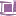 See the section on ‘The Child Death Review Process’ orwww.dcsf.org.uk.If it is possible that this will be a Coroners Case, see below.Where a Child’s Death is A Coroners Case:Which deaths should be discussed with/reported to the coroner’s office?A death would be reported to the Coroner if:The cause of death appears unknownThe death occurred within 24 hours of admission to hospital, or whenthe child had been brought in deadThe doctor attending the child did not see them within the last 14 daysbefore deathDeath was related to injury, however remotelyDeath was not thought to be of natural causeSuspected suicideDeaths related to suspicious or criminal activityDeaths within 24 hours of surgery or anaesthetic, or anytime thereafterif the death is thought to be related to either.Deaths related to industrial disease or poisoningDeaths where there is a question of self neglect or neglect by othersDeath from hypothermia, food poisoning, alcoholism, or drug abuse.Deaths related to medical mishap if the relatives have criticised medicalcare, if related to the cause of death.-Later deaths in children or young people with previous Birth injuriesIf in doubt, the case should be discussed with the Coroners officer.It is possible, after discussion with the Coroner’s Office, that the doctor will beable to complete the medical certificate of cause of death and that no furtheraction will be required.Where the case could possibly be a coroner’s one:The doctor should call the coroner’s officeInform the family. (They are unable to refuse the referral).The child’s body and surrounding objects should not be touched or movedAll equipment (syringe pump, nasogastric tube etc.) must stay in place (although the battery can be removed from the syringe driver).The coroner’s officers will then lead the ongoing investigation of the child’s death and the care of their body. They will discuss the case with staff and family and will arrange for the child’s body to be transported to hospital (by funeral directors) for a post mortem to be held. The decision re further investigation and issue of the medical certificate of cause of death will then lie with the coroner.Certifying a Child’s DeathOnce it has been confirmed that the medical certificate of cause of death can be completed, this should be done so as soon as possible to avoid unnecessary delay for the family. It is only after the medical certificate of cause of death has been issued that the funeral directors and family can proceed with the funeral arrangements.The doctor who attended the child during the last 14 days of their life will be able to complete the death certificate. If the doctor did not attend the child in this period, then discussion with the coroner will be required first.The medical certificate of cause of death is:Legal evidence of the cause of death.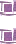 It also provides epidemiological data.It is important to complete it as thoroughly as possible.A specimen sample of a medical certificate of cause of death can be seen on the next page. Complete it as follows and indicated on the specimen:1.	Give the full name of the patient2.	Provide the date of death3.	Give the child’s age4.	Enter the place of death5.	Give the date that you last saw the patient alive.6.	Depending upon circumstances, circle 1, 2, 3 or 4 and a, b or c.If a post mortem is being held by the coroner, then you will not be completing the death certificate. However, if the relatives consent to a post mortem, to gain further information about their child’s condition, (‘hospital post mortem’) then 1 or 2 will need to be ‘rung’. See also the section on ‘Post Mortems’ in the Toolkit.7.	The cause of death must be completed as thoroughly as possible. Do 
not give mode of death as a cause, eg, coma, cardiac arrest etc. An example may be:Intracerebral haemorrhageCerebral metastasesOsteosarcoma8.	Sign the form and print your name underneath your signature and add GMC number9.	‘Residence’ can be completed as hospital or other place of work10.	Complete the counterfoil. On this section only, abbreviations arepermissible.11.	The ‘Notice to Informants’ is completed and attached to the envelope 
containing the completed medical certificate of cause of death, and given to the relatives. It is important to explain to them, what has been written.Note, this section must also be read with the section ‘Child Death Review Process’.Up to date information can be sought at www.dh.gov.ukSpecimen Medical Certificate of Cause of Death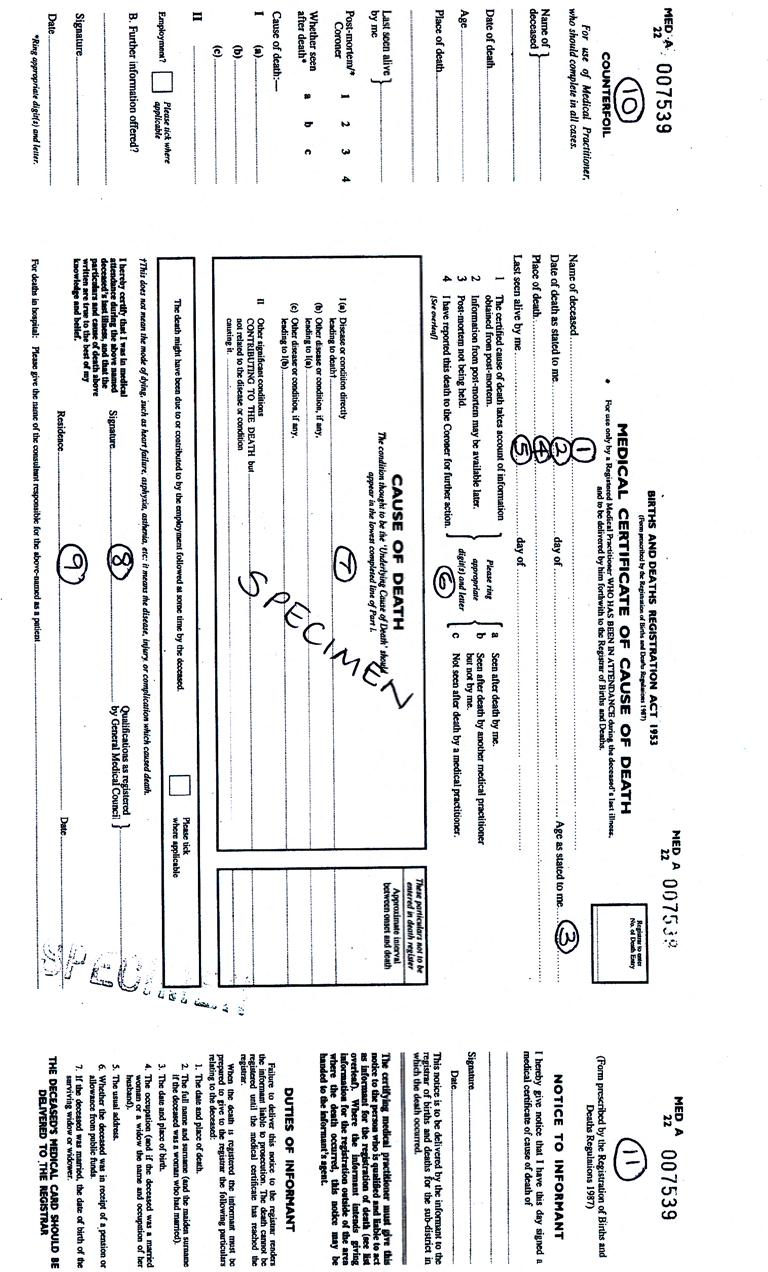 What is a Post Mortem Examination?A post mortem examination is an examination of a person’s body after death. An examination for a baby or child would be carried out by a consultant pathologist often at Birmingham Children’s Hospital or Birmingham Women’s Hospital if the child is a small baby or at the mortuary close to the Coroner’s Office. The purpose of the post mortem examination is to gain further information about the cause of death.There are two types of post mortem examination:Consented – This is an examination, which can be either requested by the child’s parents or by the Consultant caring for the child, in order to find more information about the child’s illness, when the cause of death is already known. This can only be done with the parents’ full permission and the parents have choices about the extent of the examination on what happens to any tissue samples.Coroner’s – This is an examination ordered by HM Coroner, when the cause of death is unknown or the child’s death is unexpected, and as such becomes a legal requirement, so the parents consent is not required. Parents will have choices about what can happen to any tissues taken during this examination once the Coroner’s purposes are complete.An examination after death can do the following: Help to confirm the cause of deathShow other diseases or conditions that may have been present but may not have been obvious at the timeAssess the effectiveness of treatment and medication given, such as radiotherapy and chemotherapy for cancerIn some cases it may help with the planning of future pregnanciesHelp to answer questions about potential health problems that may run in the familyHelp to answer questions that the parents may have in the futureBy law the Coroner can order a post mortem examination to be    undertaken. There are 3 main reasons why the Coroner may do this. They are:If the child’s death was sudden and unexpectedThe doctor caring for the child is unable to provide a cause deathConsent for a Post Mortem ExaminationConsent for a consented post mortem examination can only be taken by professionals who have had specific training in taking consent for the procedure. The Laws which apply to the treatment of a child after death are contained within the Human Tissues Act 2004. The consent forms for a Consented Post Mortem Examination are specific forms and families must be fully informed about the nature of the post mortem examination and give full consent about how tissue samples and biopsies are treated after the examination. The Pathologist performing the examination must also be involved in the consent procedure. The consent is recorded on specific consent forms and parents must be given written information about the examination to fully explain the procedure.Coroner’s Post Mortem ExaminationThe Coroner may order a post mortem examination without the parents’ consent. The process of informing the parents about the examination is undertaken by the Coroner’s Officer who has specific training informing families about what will happen. A Coroner’s Post Mortem examination may happen at a Hospital or at a mortuary close to the Coroner’s Offices. Once the Coroner has completed his investigation the parents can chose what happens to any tissue samples taken during the examination.How do Parents Get the Results of the Examination? Consented Post MortemsIf the parents have consented to an examination, then they will be offered an appointment with the Consultant who was in charge of the child’s care, approximately six to eight weeks after the examination. The report will be available for this meeting, and the findings and any implications will be discussed with the parents and family.Coroner’s Post MortemsIf the Coroner has ordered the examination, the results will be given to the family via the Coroner’s office. The parents will also be offered an appointment to discuss the findings with their Consultant as well. However the parents should be aware that the Coroner’s permission will be required for this meeting, and he may not allow the meeting to take place until after the inquest is complete.All staff are expected to ensure that each child and their carers benefit from care that is focused upon respect for the individual. In order to achieve this, the seven factors of best practice from the Essence of Care* benchmark for privacy and dignity need to be taken into account.*The Essence of Care: Patient-focused benchmarking for health care practitioners, Department of Health, 2003clarify the situation if appropriate: “It must be very difficult for you to see your child going through this”if possible negotiate a mutually acceptable solution.Religion IssuesBuddhistChristianityHinduismJudaismMuslimSikhismCare of theMay not wishOffer a BaptismAny jewelleryMay wish to hearMay wish forThe five K’sdying / End ofsedatives.or blessing forand sacredPsalm 23 readreading beforeshould not belifeFamily may wishthe child if thisthreads shouldand the Shema.death.removed.to wash body.has notnot be removed.The body shouldEyes and mouthFamily will readProvide a place and space of peace and quiet.happened.Close eyes and 
straighten body. 
May wish to bebe handled as little as possible. After death closeclosed, body straightened, turn head to theHoly books, there are no priests.Some familiesplaced on theeyes, clothingright and coverMusic or prayersmay wish for thefloor.remain and coverwith clean sheet.may be played.body not to beFamily maywith sheet thenMay wish to faceClose eyes andtouched for aswish to washuntouched for aMecca (S.E.straighten body.long a possiblethe body andshort timedirection in UK)Family may wishafter the death.wrap it in a(enquire aboutPrivacy for familyto wash and(Time for thewhite cloth.washing). Familyto grieve.dress the body.mind to leaveHoly water maymay wish toAny sacredIf the boy is overthe body)be applied towash body.jewellery should5 or puberty, hethe lips.Some traditions may wish for same gender contact only.not be removed. Washing has to be in accordance to Islamic faith.will wear a turban.Most traditions may wish for the child not to be left alone.Families may wish to take the child home with them.Separate undertakers.Separate undertakers.Religion IssuesBuddhistChristianityHinduismJudaismMuslimSikhismVisit from the religious leaderCall a faith representative to facilitate peace and quiet for meditation.Roman Catholic and some CofE require a Priest for last rites, blessing and or Baptism.A priest may be required, reading from Holy Books.Offer a visit from a Rabbi, but reading are normally lead by the familyOffer a visit from an Imam, but prayers are normally led by the family.Offer a visit from a Priest or Chaplain, but reading can be led by the familyOrgan donationNo religious preference as normNo religious preference as normNo main issuesVaried attitudes, referral to rabbiVaried attitudes (allowed majority)Varied attitudes, generally okPost mortemNo religious preference as normNo religious preference as normNo religious preference as normVaried attitudes, some families will be very against it, referral to rabbi.Not keenNo main issuesFuneralCremation is preferred but will depend on tradition.No general preference of burial or cremation.Funeral take places ASAP after death. Children may be buried, adults are cremated. Gift of a toy in the coffin for the child to play with while theyFuneral take places ASAP after death, 24 hours. A “watcher” sits with the body within some traditions. May prefer burial in separate cemetery.Funeral take places ASAP after death, 24 hours. Always buried. Funeral prayer will be led by the Imam Believe in Paradise or Hell (young children assured ofAlways cremated, although babies without teeth maybe buried. mourners sometimes wear white.Ashes poured into flowing water.Religion IssuesBuddhistChristianityHinduismJudaismMuslimSikhismFuneral contre in heaven awaiting rebirth. Photo candle / religious symbol at home for 12 days after funeralMourners do not leave the house. Mourning for a child is 30 daysParadise and interceding for parents)Beliefs about sufferingSuffering is universal and is eased by not being selfishVaried attitudes. Can be fatalistic or angry with God.Varied attitudesVaried attitudesDeath is seen as the will of God. Life span of every individual was allocated at the beginning of time.Subr (patience) is highlyencouraged.Varied attitudesBelief about the after lifeBelieve in rebirth.Believe in life after death in Heaven or Hell. Infants assured of Heaven in most traditions.Believe in rebirth. Children enter heaven first.Believe in life after death in Heaven or Hell. Infants assured of Heaven in most traditions.Believe in life after death in Heaven or Hell. Infants assured of Heaven and pray for familyBelieve in rebirth.Religion IssuesBuddhistChristianityHinduismJudaismMuslimSikhismGenderAdapt to localNo mainLadies wearThe OrthodoxSegregation atEldest sonculturedifferencesShari at end of life.Close female relatives only at the crematorium. Gender to gender greeting at home, using holy name oftradition will prefer same gender care, touch etc. Some traditions do not have women in mourning prayersthe funeralrepresents family. Will sit separately at funeralGod(Kaddish)Visit from religious leader request:Breaking bad news support:Conducive visual space environment: Including images that might be offensive and what can be put in place to ensure comfort of the childModesty and clothing requests:Personal hygiene: Including keeping religious artefacts on the body (e.g. Sikh 5 K’s or Jewish Kippah)Diet and food: including comments on fasting, vegetarian dietsBelief about suffering, Death and Dying: Including views on the suffering of children and the afterlifeReligious and spiritual needs: In hospital, e.g holy books and prayer (times, resources)Life Support – families views:Organ donation: Views on both receiving and donatingPost mortems – families views:Care in the community - families wishes:Family Wishes:Inform: Which family members should be informed first (religious and cultural rules)Treatment of the body:Rituals, washing, and treatment of the body: By whom, dos and don’tsRapid release: In light of religious needs for funeral to take place within a certain time frame.Organ and tissue donation:Belief about Suffering, Death and Dying:Expressions of grief: What expressions of grief can be expected (both culturally and religiously)Condolences: What should be said (or avoided)Funeral: Where is it likely to take place, who facilitates the service, what is likely to happenBurial or Cremation: If either a religious requirement, comment here.Belief about death and the afterlife:Parents: How best to help parents from a faith perspective. What role does the bereaved parent play?Grief and mourning: Any religious specific mourning ritualsSiblings: How to comfort a bereaved sibling, views of faith and suffering from a sibling perspectiveOngoing relationship with the deceased:Counselling: Would counselling be appropriate? Faith specific?How can a person not of this faith help?A Case Study 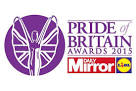 Teddy Houlston was just 100 minutes old when he became the UK’s youngest organ donor after he died.Teddy’s mum Jess was just 12 weeks pregnant with twins when she and husband Mike were told that one of them was fatally ill and if born alive would only survive very briefly.Though doctors offered the couple the option of a termination, Jess said: "We thought that even if we had a moment with him, or 10 minutes, or an hour, that time was the most precious thing that we would ever experience."As they continued with the pregnancy, the couple decided that they wanted to donate their baby's organs.Jess said: "Organ donation was something I've always felt quite strongly about ever since I was a child."The success of the transplant "helped us grieve", she said, adding: "Knowing that he was able to do such good, more good than most of us will ever do in our lifetime - it is just overwhelming how proud we are of him."Absolute Contraindications to Organ DonationAge >85 years (on or after their 85th birthday)Primary intra-cerebral lymphomaAll secondary intracerebral tumoursAny active cancer with evidence of spread outside affected organ within 3 years of donation **Melanoma (except completely excised Stage 1 cancers)Active (not in remission) haematological malignancy (myeloma, lymphoma, leukaemia)Definite, probable or possible case of human transmissible spongiform encephalopathy (TSE),including CJD and vCJD, individuals whose blood relatives have had familial CJD, otherNeurodegenerative diseases associated with infectious agents.TB: active and untreatedWest Nile Virus (WNV) infection#HIV disease (but not HIV infection*)A history of infection with Ebola virus** The term active cancer has been agreed to identify cancers where there is a probability the cancer will be transmitted to the recipientBCH Trigger Tool for Referral to the SNODWhen there is a patient …Where Brain Stem Death is a likely diagnosisOrA patient’s active treatment is being withdrawn and death is likely to be imminent after thisStaff should contact the on call SNOD on air page 07659 137 821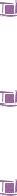 Give adequate time to confirm all of the above, with longer assessment where appropriate. Extra care should be particularly taken when verifying death in neonates. Be thorough!Any additional related observations may be helpful to note, if, for example, livido reticularis or rigor mortis etc. are evident at that time.Whilst verifying the child’s death, remember to also examine the child to confirm that there are no visible signs of concern.The child’s death was the result of an accident or unusual circumstance (including deaths following a medical procedure such as surgery)